КОМИТЕТ ОБРАЗОВАНИЯ городского округа КОРОЛЕВ МОСКОВСКОЙ ОБЛАСТИМуниципальное  казенное общеобразовательное учреждение городского округа Королёв Московской области «Школа – интернат для обучающихся с ограниченными возможностями здоровья»                                              Утвержден на заседании                                          Управляющего совета МКОУ ШИПротокол № 4 от 19 июля 2016г.И.о. директора _______Е.В.Трифонова2015 –2016 учебный годПубличный отчет Муниципального  казенного общеобразовательного учреждения городского округа Королёв Московской области «Школа – интернат для обучающихся с ограниченными возможностями здоровья»содержит информацию об основных результатах деятельности  образовательного учреждения за 2015-2016 учебный год.Отчет адресован родителям, воспитывающим детей с ограниченными возможностями здоровья и выбирающим школу для своего ребенка. Прочитав его, они смогут ознакомиться с укладом и традициями нашей школы, условиями обучения, воспитания, коррекции и развития.Информация о результатах деятельности школы адресована учредителю, общественным организациям, определяющим роль каждого образовательного учреждения в образовательном пространстве города.Обеспечивая информационную открытость нашего образовательного учреждения посредством публичного отчета, мы надеемся на диалог с общественностью, который будет направлен на повышение качества образовательных услуг в учреждении и увеличение числа социальных партнеров.ОБЩАЯ ХАРАКТЕРИСТИКА ОБЩЕОБРАЗОВАТЕЛЬНОГО УЧРЕЖДЕНИЯПолное наименование:Муниципальное  казенное общеобразовательное учреждение городского округа Королёв Московской области «Школа – интернат для обучающихся с ограниченными возможностями здоровья»Сокращенное название:МКОУ ШИЮридический и фактический адрес:. Королев М.О.мкр. Первомайский, ул. Горького, дом 16		               			   тел.(факс) 515-40-75,  515-41-24Особенности нахождения:  Школа – интернат расположена в жилом районе. Вокруг жилые дома, детский садик. Вблизи автобусная остановка.  Экономические и социальные особенности: 	Вблизи учреждения находятся социальные и экономически значимые объекты: почтовое отделение «Почта России», Аптека, поликлиника, строящийся детский садик, ПУ-72  Климатические особенности: Образовательное учреждение расположено недалеко от транспортных магистралей. лесной массив, река Клязьма.Транспортные особенности:Общеобразовательное учреждение находится в удобном месте транспортного сообщения. Ближайшие железнодорожные станции  - «Платформа 1 мая» (1,5 км), «Болшево» - расстояние около 3 км, «Подлипки дачные» - 4 км. Общественный транспорт : автобус №16 и маршрутное такси №16 – до станции «Подлипки дачные», автобус №12 – до станции «Болшево» и «Подлипки», автобус №551 – до м.ВДНХ. Остановка общественного транспорта на юго – западном углу школьного забора. Учреждение строит свою деятельность в соответствии с законом Российской Федерации "Об образовании", Приказом Министерства образования и науки Российской Федерации (Минобрнауки России) от 30 августа 2013 г. N 1015 г. Москва "Об утверждении Порядка организации и осуществления образовательной деятельности по основным общеобразовательным программам - образовательным программам начального общего, основного общего и среднего общего образования", региональными нормативными документами, регламентирующими деятельность специального (коррекционного) образовательного учреждения, уставом учреждения.Лицензия на образовательную деятельность: серия 50 Л №0007415 от 04.04.2016г., рег.№75535, действительна бессрочно.  ОГРН 1025002036113ИНН 5018045890/КПП 501801001Сайт: http://mkskou.ucoz.ruЭлектронная почта: mkskou-internat@mail.ruМиссия школы: успешная социальная адаптация детей с ограниченными возможностями здоровья. Режим  функционирования: круглосуточный. ОУ работает в режиме пятидневной рабочей недели.Форма образования: очная.Основные цели и задачи Программы развития: Цель: создание единой коррекционно-развивающей среды, способствующей речевому, духовному, нравственному, психическому и физическому развитию и социализации ребёнка с ограниченными возможностями здоровья.Основные задачи Программы развития: 1.Обеспечение условий для реализации прав умственно отсталых обучающихся и воспитанников;2. Сохранение и укрепление здоровья обучающихся, воспитанников на основе совершенствования образовательного процесса;3.Организация адекватных психолого-педагогических условий воспитания и обучения для детей с умеренной умственной отсталостью;4. Укрепление материальной базы и ресурсного обеспечения учреждения;5. Совершенствование системы кадрового обеспечения;6. Обеспечение детей с ограниченными возможностями здоровья и детей-инвалидов качественным и доступным образованием в соответствии с их психофизическими возможностями, в различных вариативных условиях: интегрированное обучение, надомное обучение, индивидуальные образовательные программы;7. Развитие системы психолого-педагогического просвещения родителей, по вопросам прав и возможностей получения своевременной помощи и специфических образовательных услуг для детей с ОВЗ и детей-инвалидов;8. Совершенствование системы воспитательной работы;9. Развитие инновационных процессов и внедрение новых образовательных технологий, позволяющих эффективно решать задачи обучения, воспитания и развития учащихся.     Непосредственное управление деятельностью школы-интерната осуществляет директор и назначаемые им заместители: по учебной работе, по воспитательной работе, по административно- хозяйственной работе, по безопасности.СТРУКТУРА УПРАВЛЕНИЯТактическое управление находится в компетенции педагогического совета.  Особое место на этом уровне отводится методической службе ОУ, которая является связующим звеном между жизнедеятельностью педагогического коллектива и системой образования, основным назначением которой является создание коллектива единомышленников, готовых к самообразованию и саморазвитию. Приоритетным направлением работы школы  - интерната  на 2015 – 2020.г.г. станет создание дифференцированной развивающей образовательной среды на основе социально – психолого – педагогического сопровождения обучающихся, развития здоровьесберегающей и здоровьеформирующей  среды с целью воспитания личности, способной к социальному взаимодействию, максимально самостоятельной, независимой и адаптированной к меняющимся социальным условиям. Школа – интернат призвана обеспечить овладение обучающимися тех компетенций, которые позволят им в дальнейшем самореализовываться. Метакомпетенции и адаптивные навыки -  вот то, что нужно ребенку с ОВЗ для подготовки к реальной жизни, в которой ему придется играть разные социальные роли.В целях обеспечения реализации права на образование обучающихся с ограниченными возможностями здоровья устанавливаются федеральные государственные образовательные стандарты образования указанных лиц или включаются в федеральные государственные образовательные стандарты специальные требования (ч.6 ст.11 Федерального закона от 29.12.2012 №273-ФЗ "Об образовании в Российской Федерации").В соответствии с ФГОС нового поколения, обязательным направлением работы школы по реализации образовательной программы является формирование социальной компетенции. Цель ФГОС - определить необходимые условия получения образования детьми с ОВЗ, разработать примерные образовательные программы, адаптированные для названной категории обучающихся, требования к результатам освоения программ для каждого уровня образования и к итоговым достижениям к моменту завершения школьного образования.В 2015-2016 уч.г. школа – интернат будет осуществлять постепенный переход на ФГОС для детей с ОВЗ.Тема, над которой школа - интернат будет работать в 2015-2020 уч.г.г.: «Совершенствование форм организации учебной деятельности в условиях модернизации образования при переходе  на стандарты ФГОС нового поколения для детей с ОВЗ.»Роль методической работы школы значительно возрастает в современных условиях в связи с необходимостью рационально и оперативно использовать новые методики, приемы и формы обучения, коррекционной работы и воспитания.С учетом уровня организации учебно-воспитательного процесса, особенностей состава учащихся школы  была выбрана методическая тема: «Использование  современных коррекционно – развивающих педагогических технологий в условиях   введения ФГОС нового поколения для детей с ОВЗ.»Работа методической службы школы была ориентирована на реализацию стратегических направлений развития школы. Основное назначение методических объединений школы связано с созданием условий для адаптации, становления, развития и саморазвития педагогических работников на основе выявления их индивидуальных особенностей. Каждое МО работало над своей темой, тесно связанной с темой школы.Был определен следующий круг задач:Изучение и внедрение новейших методик и приемов коррекционной работы и развития учащихся.Совершенствование педагогического мастерства учителей.Создание в школе благоприятных условий для умственного, нравственного и физического развития каждого ученика.Над данной методической темой педагогический коллектив работает пятый год.Поставленные перед коллективом задачи решались через совершенствование методики проведения уроков, индивидуальный и дифференцированный подход к обучающимся, коррекционную работу с учащимися на основе диагностической деятельности учителей, повышение мотивации к обучению у учащихся, а также ознакомление учителей с новыми методиками, педагогической и методической литературой.При планировании методической работы педагогический коллектив стремился отобрать те формы, которые реально позволили бы решать проблемы и задачи, стоящие перед специальной (коррекционной) школой.Формы методической работыТематические педагогические советы.Методические объединения.Работа учителей над темами самообразования.Открытые уроки и их анализ.Взаимопосещение уроков.Педагогический мониторинг.Индивидуальные беседы по организации и проведению уроков.Организация и контроль курсовой подготовки учителей.Аттестация.Структура органов самоуправления 	Управляющий совет школы является коллегиальным органом самоуправления образовательного учреждения, в который входят руководитель школы,  представитель Учредителя, работники школы, представитель родителей (законных представителей).             Управление школой осуществляется в соответствии с законодательством РФ и уставом школы и строится на принципах единоначалия и самоуправления. Формами самоуправления являются управляющий совет школы, собрание трудового коллектива и педагогический совет. Порядок выборов органов самоуправления и их компетенция определяются уставом школы.Непосредственное управление школой осуществляет директор.Учредителем школы является Городской комитет образования г.Королева Московской области.ОСОБЕННОСТИ ОБРАЗОВАТЕЛЬНОГО ПРОЦЕССАОбучение  в  начальной  школе  осуществляется  по  программам специальных    /коррекционных/  образовательных  учреждений  VIII  вида  для  0-4  классов.  Под  ред. Бгажноковой И.М. .- Издательство  “Просвещение”  2011г.По  общеобразовательным  предметам  представлены  программы:по  русскому  языку, чтению, математике,  живому миру, занимательному ручному труду, изобразительному  искусству,  музыке, физическому  воспитанию.Обучение  в средней   школе  осуществляется  по  программам специальных  /коррекционных/  образовательных  учреждений  VIII  вида    /5-9  классы./ Под ред. Бгажноковой И.М. .- Издательство  “Просвещение”  2010г.В сборник включены программы по основным предметам для 5-9 классов специальных (коррекционных) образовательных учреждений VIII вида. Каждая программа содержит подробную пояснительную записку, раскрывающую основные принципы построения программного материала и его целевую направленность, краткое описание предмета по годам обучения, количество годовых и учебных часов. Программа содержит разноуровневые требованиям к знаниям, умениям и навыкам учащихся: I-й уровень - базовый. II-й уровень - минимально необходимый. Это даёт учителю возможность дифференцированно подходить к обучению каждого учащегося с отклонениями в развитии. Особенность данных программ состоит в том, что в них усилена практическая направленность обучения, обращается особое внимание на развитие речи как средства обучения, чётко прослеживаются межпредметные связи, заложена систематизация материала по каждому предмету.по русскому языку;по чтению;  по  математике;по  природоведению;по  естествознанию;по  географии;по  истории  Отечества;по этике;по  изобразительной деятельности;по домоводству;по  музыке;по  физической культуре.Образовательная область   "Технологии"   в   части   федерального компонента учебного плана включает "Домоводство" (5 -  9 кл.). "Домоводство"  в большей мере соответствует задачам трудового обучения и социального воспитания,  оно позволяет поэтапно с 5 по 9 кл. формировать   навыки  по  ведению  домашнего  хозяйства  во  всех  его компонентах,  практически применять интеллектуальные умения из  других учебных  предметов,  заложить  основы  экономического хозяйствования в семье,  а также комплекс прикладных умений:  стирка, глажение, ремонт, кулинария, уход за больными и мн. др. Для занятий обучающиеся 5 – 9 –х классов делятся на две группы в каждом классе. Комплектование групп осуществляется с учетом познавательных психологических особенностей обучающихся и рекомендаций врача.В зависимости от наличия соответствующего кадрового, материально-технического обеспечения; потребностей социума в кадрах и возможности трудоустройства выпускников.
 «Профильный труд» реализуется  в следующих профилях: «Обслуживающий труд»; «Швейное дело», «Цветоводство и декоративное садоводство», «Столярное дело».Обучение  осуществляется по программам специальных /коррекционных/  общеобразовательных  учреждений   VIII  вида  для  5-9  классов./ Под ред. В.В. Воронковой.- М.:Гуманит. Изд. Центр ВЛАДОС,  2000.  (Сборник 2)  Обучение в классах для детей с умеренной степенью умственной отсталости и в классе со сложной структурой дефекта осуществляется по «Программе образования учащихся с умеренной и тяжёлой умственной отсталостью». Под ред.Л.Б.Баряевой, Н.Н.Яковлевой.- СПб.: ЦДК проф. Л.Б.Баряевой, 2011.По  общеобразовательным  предметам  представлены  программы:чтение, развитие речи и письмо,математика,хозяйственно-бытовой труд,самообслуживание,ручной труд,ремесло (обслуживающий труд),физическая культура,музыка и пение,изобразительное искусствоКоррекционный блок представлен программами:по предметно-практической деятельности (ППД),социально-бытовой ориентировке (СБО),музыкально- ритмических занятий.       Программы  учитывают  особенности  познавательной  деятельности  детей  с  нарушением  интеллекта.      Содержание  обучения  по  всем  учебным  предметам  имеет  практическую  направленность.  Программы  содержат  материал,  помогающий  учащимся  достичь  того  уровня  общеобразовательных  знаний  и  умений,  который  необходим  им  для  социальной  адаптации.	      Учебный план отражает основные цели и задачи, стоящие перед специальной (коррекционной) общеобразовательной школой - интернатом. Он ориентирован на дифференциацию обучения, на максимальную коррекцию и развитие обучающихся с интеллектуальными и психофизическими недостатками, на их успешную трудовую адаптацию и дальнейшую интеграцию в жизнь, в социум.Учебный план разработан в соответствии с действующим законодательством РФ в области общего образования и образования лиц с особыми нуждами. Учебный план на 2015 – 2016 учебный год для детей с лёгкой степенью умственной отсталости муниципального специального общеобразовательного учреждения школы - интерната разработан на основе:Федерального закона от 29.12.2012 N 273-ФЗ "Об образовании в Российской Федерации";Базисного учебного плана для специальных (коррекционных) общеобразовательных  учреждений VIII вида (II вариант), утвержденного приказом Министерства образования Российской Федерации от 10.04.2002 г. №29/2065-п,Постановления Правительства Российской Федерации от 12 марта 1997г. №288 «Об утверждении Типового положения о специальном (коррекционном) образовательном учреждении для обучающихся, воспитанников с ограниченными возможностями здоровья» (в ред. Постановлений Правительства РФ от 10.03.2000 № 212, от 23.12.2002 № 919, от 01.02.2005 № 49, от 18.08.2008 № 617, от 10.03.2009 №216);Санитарно-эпидемиологических правил и нормативов СанПиН 2.4.2.2821-10 «Санитарно-эпидемиологические требования к условиям и организации обучения в общеобразовательных учреждениях» от 29.12.2010г. №189 (зарегистрировано в МинЮсте РФ 03.03.2011г. №19993) Санитарно-эпидемиологических правил и нормативов СанПиН  4076-86 «Санитарные правила устройства, оборудования, содержания и режима специальных общеобразовательных школ-интернатов для детей, имеющих недостатки в физическом и умственном развитии»;  Письма Министерства образования Московской области  от 22.08.2012 № 8785-06р/07 руководителям органов местного самоуправления муниципальных образований Московской области, осуществляющих  управление в сфере образования, руководителям  государственных  специальных  (коррекционных) образовательных  учрежденийПисьма Министерства Образования РФ от 20.06.2002 №29/2194-6 органам управления образования субъектов РФ. (Рекомендации по организации логопедической работы в специальном (коррекционном) образовательном учреждении VIII вида.)Устава Муниципального казённого специального (коррекционного) образовательного учреждения   для обучающихся, воспитанников с ограниченными возможностями здоровья специальной (коррекционной) общеобразовательной школы - интерната.Учебный план отражает основные цели и задачи, стоящие перед специальной (коррекционной) общеобразовательной школой - интернатом VIII вида. Он ориентирован на дифференциацию обучения, на максимальную коррекцию и развитие обучающихся с интеллектуальными и психофизическими недостатками, на их успешную трудовую адаптацию и дальнейшую интеграцию в жизнь, в социум.Учебный план определяет   основные   образовательные направления,  перечень учебных предметов,  их распределение  по  годам  обучения  с учетом специфики обучения умственно отсталых обучающихся и максимально допустимой нагрузки часов при  пятидневном  обучении.  Учебный   план  состоит  из  2 – х частей:  инвариантной и вариативной. В инвариантную часть (федеральный компонент) включены образовательные   области   и  соответствующие  им  учебные  предметы, наиболее важные для развития и коррекции,  познавательной деятельности обучающихся с умственной отсталостью.  В  этой  части  особое внимание уделяется развитию связной устной и письменной речи, усвоению элементарных  основ  математики,  предметов  из  естествоведческого  и обществоведческого циклов.    К вариативной части относятся региональный компонент и компонент ОУ. Соотношение объема образовательных  предметов инвариантной части  плана к объему, представленному в вариативной, составляет 55%.     В школьном  компоненте  представлены  коррекционные   технологии, обязательные  для  преодоления (сглаживания) специфических нарушений у обучающихся: ЛФК, ритмика, логопедическая коррекция.     Специфика интеллектуального     и     личностного    недоразвития обучающихся  требует  направленной   коррекции   не   только   учебной деятельности,  не менее важно развитие коммуникативных умений, навыков содержательного взаимодействия со сверстниками и взрослыми,  регуляции эмоциональных, нравственно - поведенческих и других свойств психики.     В этой части игра и игротерапия  (младшие  классы), психологический практикум (с 7 класса и далее),  а также факультативы, содержание  которых  разрабатывается  педагогическим  коллективом  при участии психолога, социального педагога, других специалистов.            В учебном плане сохраняется базисный компонент:предельно допустимая нагрузка школьников по основным предметам соответствует базисной;сохраняется номенклатура обязательных предметов;сохраняется базисное количество часов на обязательные предметы.Обязательная нагрузка по предмету «Профильный труд» в 6, 9 кл. сокращается на 1 ч. в связи с необходимостью приведения к обязательной недельной нагрузки в соответствии с "Санитарно-эпидемиологическими требованиями к условиям и рганизации обучения   в общеобразовательных учреждениях" СанПиН 2.4.2.2821-10.УЧЕБНЫЙ ПЛАН на 2015 – 2016 учебный год(для обучающихся с лёгкой степенью умственной отсталости)УЧЕБНЫЙ ПЛАН на 2015 – 2016 учебный год (для учащихся с умеренной умственной отсталостью и учащихся  со сложной структурой дефекта)	Индивидуальные и групповые коррекционные занятия проводятся с теми учениками, которые имеют более выраженные нарушения речевого развития, общей моторики, сенсорных процессов.	По итогам диагностики на начало учебного года  были сформированы группы учащихся для индивидуальных и групповых занятий с педагогом-психологом и логопедами по следующим направлениям:  коррекция эмоционально–волевой сферы, развитие психомоторных и сенсорных процессов, коррекция и развитие коммуникативных навыков, сенсомоторного и речевого развития.         В школе-интернате оборудован кабинет педагога- психолога, который предназначен  в основном для индивидуальной работы с детьми, педагогами  и родителями.  Педагогом- психологом осуществляется постоянное взаимодействие с другими специалистами учреждения с целью обеспечения  комплексного подхода к развитию личности ребенка.Основными задачами психологического сопровождения в 205-2016 году являлись:*    своевременное выявление детей с трудностями адаптации, обусловленными ограниченными возможностями здоровья;*      определение особых образовательных потребностей детей с ограниченными возможностями здоровья; определение особенностей организации образовательного процесса *     формирование у обучающихся зрелых личностных установок, способствующих оптимальной адаптации в условиях реальной жизненной ситуации; *    расширение адаптивных возможностей личности, определяющих готовность к решению доступных проблем в различных сферах жизнедеятельности;
*    развитие коммуникативной компетенции, форм и навыков конструктивного личностного общения в группе сверстников; *    реализация комплексной системы мероприятий по социальной адаптации и профессиональной ориентации обучающихся с ограниченными возможностями здоровья; *    оказание консультативной и методической помощи родителям (законным представителям) детей с ограниченными возможностями здоровья по психологическим вопросам.Работа проводилась по всем основным направлениям психологической деятельности согласно годовому плану:- психодиагностика,- психокоррекционная и развивающая работа со школьниками,- консультирование и просвещение обучающихся, их родителей и педагогов,- организационно-методическая, аналитическая деятельность.В 2015-2016 году была проведена углубленная психодиагностика вновь поступивших учащихся: 1 класс – Ахмедов М., Белоусов К., Дрыков И., Икономидис Н., Коковина К., Кострюков Г., Кулаков С., Хохлов А., 2 «А» класс – Буреев В., Кошенков К., 2 «Б» класс – Алекссев А., Иванисова А., Кандова Х., 3 «А» класс -  Бубеннова Д., Петрович Д., 4-класс  Мироненко В., 5 класс – Ларина В., Гладилина Т., 6  класс – Гудков В.,  Шабан,, Ремизов А.,  8 класс – Демкина Т., 9 класс – Задорина С.,  Козловский А. -  всего: 24 человека. В рамках диагностической деятельности в течение всего учебного года проводилась системная работа по обследованию развития психомоторных и сенсорных систем у учащихся 3 «А»,4  и 7 «В»  классов – всего: 21 человек.По результатам диагностической деятельности в 2015-2016году проводилась психокоррекционная работа (индивидуальная и групповая) с учащимися  классов, 3 «А»,4  еженедельные занятия (1 раз в неделю) по программе «Игротерапия», с учащимися  7 «В» проводилась психокоррекционная работа (индивидуальная и групповая) по программе  « Развитие психомоторики и сенсорных процессов». По данным курсам занятий составлено календарно-тематическое планирование с учётом психофизических особенностей и уровня интеллектуального развития учащихся младшего школьного возраста. На занятиях использовались развивающие тетради. В ходе проведения этих коррекционно-развивающихся занятий решались следующие задачи:- коррекция имеющихся нарушений ВПФ у детей младшего школьного возраста,- развитие ориентировки в микро- и макро-пространстве,- развитие общей и мелкой моторики. Результатом работы явилось определённая положительная динамика развития психической деятельности учащихся начального звена.За 2015-2016г.г. было проведено диагностических обследований: 143Индивидуальных   –   107Групповых              - 6 Посещение уроков с целью диагностики                 -      12Анкетирование                                                            -   18  групповыхВторым направлением деятельности психологического сопровождения обучающихся в 2015-2016 г. была - психокоррекционная и развивающая работа с учащимися 1-9 классов. Развивающая  деятельность была ориентирована на создание социально-психологических условий  - для целостного психологического развития учащихся, на познавательную и эмоционально - личностную сферы психической  жизни  детей. Приоритетным направлением в этой работе стало развитие социальных навыков и коррекция личностных особенностей учащихся.    В 4-5 классах проводились групповые коррекционно-развивающие занятия по программе «Формирование навыков конструктивного общения» (1- 2 раза в месяц).В коррекционно-развивающей работе с учащимися 6-7 классов, использовалась рабочая программа (автор Киреева Л.С.) «КЭН» - коррекция эмоциональной нестабильности. Занятия проводились в основном индивидуально, исходя из особенностей детей, запросов педагогов на коррекцию поведения того или иного ребёнка, а так же занятости учащихся во второй половине дня (доп. образование, ГПД).  Мониторинг психосоциального развития младших подростков показал, что результатом этой работы стало:- снижение агрессивности  -  45% ,  что на 5% меньше по сравнению с предыдущим годом (49-50% - 2014-2015г.), - улучшение отношений со сверстниками и педагогами (по опросу),- знание и принятие школьных правил (работа проводилась в форме зачета, зачет получили – 100% обучающихся)С целью повышения результативности коррекционно-развивающей работы с данным контингентом детей, считаю необходимым ввести в распорядок дня школы-интерната в 2016-2017 учебном году еженедельно факультатив по психологическому практикуму в  5-6  классах.  Занятия по  специальному  курсу -  психологический  практикум в 2015-2016 учебном году позволил снизить уровень агрессивности  на 5%, способствовал улучшению  отношений обучающихся со сверстниками и педагогами .Развивающаяся деятельность с учащимися 7-9 классов осуществлялась на специально организованных  развивающих занятиях по курсу « Мой выбор», а так же индивидуально с использованием программы  «На пороге» - данная программа была создана под общую проблему, которая наблюдается у обучающихся школы-интерната :- социопатический характер старшеклассников :- неразвитый социальный интеллект,- инфантилизм,- неразвитое индивидуальное сознание.Так же в  2015-2016 г.г. развивающаяся деятельность с учащимися 7-9 классов осуществлялась на факультативных занятиях по курсу « Психологический практикум». Работа по этому направлению показала высокую степень заинтересованности старших учащихся в получении знаний по указанным курсам. В 2015-2016 году была  апробирована программа  «САД»  - социальная адаптация девушек. Программа предназначена для проведения  профилактической работы среди девочек и девушек – подростков, которая надеюсь, поможет девочке – подростку понять, происходящие с ней изменения и пройти период взросления с наименьшими психологическими потерями. Сформировать у девочек и девушек – подростков ответственное отношение к своему репродуктивному здоровью. Создать у них мотивацию на сохранения целомудрия и осознанный подход к интимному вопросу ради будущей благополучной и счастливой семьи.   Программа разработана с учетом физиологических и психологических особенностей развития детей и подростков и возрастных особенностей восприятия знаний. Через реализацию данной программы обеспечивается половое воспитание девочек – подростков. Цель: воспитание гигиенической и духовной культуры у девочек и девушек, обучение навыкам, способствующим сохранению  и укреплению репродуктивного здоровья.Задачи: 1) Дать необходимые знания об анатомо- физиологических и психологических особенностях женского организма. 2) Вооружить необходимыми  знаниями о профилактике венерических болезней и о мерах по предупреждению ранней беременности.  3) Сформировать бережное отношение к своему здоровью с позиции нравственно – этических норм поведения.4) Обучить гигиеническим навыкам, способствующим сохранению и укреплению репродуктивного здоровья.Психолого-педагогическое сопровождение детей «группы риска» осуществлялось по ПРОГРАММЕ  ПСИХОЛОГИЧЕСКОЙ и РЕАБИЛИТАЦИОННОЙ ПОДДЕРЖКИ трудных с «шатающейся» ориентацией поведения и асоциальных учащихся.       Программа ориентирована на учащихся 12-17 лет и представляет собой систему индивидуально-групповой коррекционно-развивающей и консультативной деятельности.  АДРЕСАТ  ПРОГРАММЫ – учащиеся, находящиеся на внутришкольном  учете, носители школьного синдрома, попавшие в трудные жизненные обстоятельства и требующие реабилитации в связи с ярко выраженными проблемами и особенностями социализации. ВСЕГО :12человекСовместно с администрацией школы, классными руководителями в 2015-2016учебном году проводилось директивное консультирование учащихся с отклоняющимся поведением.ИТОГО:    95   консультации.Психологическое консультирование  педагогов – принципиально важное направление школьной практической деятельности психолога. За 2015-2016 год было проведено  -   68 индивидуальных  консультаций  и   6  групповых  консультации. Наиболее часто встречающиеся запросы педагогов – это вопросы по поводу проблем поведения, межличностного взаимодействия конкретных учащихся или ученических групп, много обращений было по вопросу подготовки к аттестации; реже  - проблемы обучения.Психологическое консультирование  родителейДля популяризации психологических знаний среди родителей был введён определённый консультативный день, родители  вновь поступивших детей получили памятку – приглашение от психолога. Так же знакомство родителей с актуальными проблемами детей проходило на общешкольных, классных собраниях и групповых консультациях.Всего за год было 59 обращения  родителей  за консультативной помощью. ( в 2014-2015 г.53обращений), что говорит о повышении заинтересованности родителей в получении психологических знаний подхода к ребенку. Более половины  от всего количества консультаций для родителей приходилось на начальную школу   51%   и  49 % на среднюю и старшую - это  больше, чем в предыдущем учебном году. Среди родителей  было проведено анкетирование.« Трудности в учебном процессе», « Трудности адаптации к  обучению в 5 классе»; опрос  по оценке работы педагогов и специалистов школы-интерната.Родители 3 «А»,5, 7 «А»  классов получили «памятки-задания» на лето. Более половины родителей –   74человека   /в 2014-2015- 68человек/ обратились с запросом об оказании психологической  помощи детям в 2016-2017учебном году, указав проблему ребенка.Мониторинг психосоциального развития младших подростков показал:Психолого-медико-педагогическое сопровождениеучащихся на основе взаимодействия служб школыДостижению поставленных целей и задач, обозначенных в Программе развития, способствовала скоординированная работа всех служб учреждения.    В учреждении с 1998 года работает психолого- медико- педагогический консилиум. Разработан план работы  заседаний консилиума, ведутся дневники индивидуального сопровождения воспитанников, созданы индивидуальные программы реабилитации воспитанников и вновь прибывших учащихся.  Психолого-медико-педагогическое сопровождение обучающихся, воспитанников осуществляется через взаимодействие методической, медицинской, психологической, социальной служб школы. Задачи по координации деятельности специалистов – дефектолога, психолога, социального педагога, медицинских работников, учителей, воспитателей и других узких специалистов решает школьный психолого-медико-педагогический консилиум, что позволяет создать оптимальные условия для выявления способностей школьников, развития их интересов, проведения эффективной индивидуальной коррекционно-развивающей работы. Результатом деятельности ПМПк является составление и обсуждение карт развития ребенка, утверждение индивидуальных программ психолого-медико-педагогического сопровождения учащихся. Помощь учащимся осуществляется на разных этапах сопровождения с целью обеспечения конструктивного отношения учащихся к процессу обучения, прогноза их будущего и выхода из личных проблем с учетом  реальных и потенциальных возможностей и потребностей.В 2015 – 2016 учебном году в МКОУ ШИ работали 5 логопедов.: Кузнецова Р. В., Квятковская Е. Н. , Вокина И. П., Николаева Е. С., Ляпина А. В. Логопедическая работа проводилась в 1 – 6-х классах.Логопедическая работа проводилась согласно расписанию и по планированию, разработанному учителями-логопедами.Всего логопедическую помощь и поддержку получили 74 учащихся. Это 93% от всего количества обследованных детей. Все эти дети имеют системное недоразвитие речи разной степени выраженности, обусловленное их основным дефектом.Системное недоразвитие речи тяжёлой степени – 19 чел. (26% от всего количества учащихся).Системное недоразвитие речи средней степени – 34 чел. (45% от всего количества учащихся).Системное недоразвитие речи легкой степени – 21 чел. (29% от всего количества учащихся).В диагностике речевых нарушений можно выделить:Нарушения звукопроизношения – 38 чел.Заикание – 2 чел.У всех детей, посещавших логопедические занятия имеются нарушения письменной речи.Можно выделить несколько основных нарушений письма у данной группы детей:Акустическая дисграфия – нарушение письма на основе нарушения фонемного распознавания звуков (нарушение слуховой дифференциации звуков).Дисграфия, связанная с нарушением различных форм языкового анализа и синтеза (нарушение структуры слова и предложения).Аграмматическая дисграфия – нарушение письма, обусловленное недоразвитием грамматического строя речи (аграмматизмы на уровне слова, словосочетания, предложения и текста, являющиеся компонентом системного недоразвития речи, имеющегося у детей с нарушениями интеллекта.Оптическая дисграфия – нарушение письма, связанное с недоразвитием зрительного гнозиса, пространственных представлений у учащихся с нарушениями интеллекта.Также у учащихся этой группы наблюдаются следующие нарушения чтения:Фонематическая дислексия – нарушение чтения, вызванное недоразвитием функций фонематической системы (слухопроизносительной дифференциации фонем, фонематического анализа и синтеза).Аграмматическая дислексия – нарушение чтения на основе недоразвития грамматических обобщений.Семантическая дислексия – нарушение понимания читаемого при технически правильном чтении.В данном учебном году на логопедических занятиях удалось преодолеть в разной степени речевые нарушения практически у всех учащихся, посещающих занятия.Положительную динамику в речевом развитии дали – 52 человека. Это 70% от общего количества учащихся, получивших логопедическую помощь и поддержку.Удовлетворительную динамику показали – 12 человек. (16%)Минимальная динамика отмечается у 10 человек. (14%)Минимальная динамика прослеживается у детей со сложными нарушениями речи, которые носят тяжёлый характер, а также у детей, часто пропускающих занятия. Тем не менее у детей отмечаются определённые улучшения в устной и письменной речи:введение в спонтанную речь поставленных звуков, улучшение звукопроизношения,совершенствование грамматического строя речи,значительная активизация словаря,совершенствование звукослоговой структуры слова, навыков словообразования,улучшение и стабилизация навыков языкового анализа и синтеза,совершенствование навыков письма и чтения, понимания прочитанного.По итогам логопедической работы выявлено следующее:выпущены с логопедических занятий (переведены на контроль в классе) - 17 человек.оставлены для продолжения занятий 57 человек.Логопедическая работа проводилась в форме групповых и индивидуальных занятийВсе занятия были оснащены необходимым наглядным и раздаточным материалом: карточками, опорными таблицами, картинками, презентациями и т. д.Логопедическая работа осуществлялась на основе методик Л. Н. Ефименковой, Р. И. Лалаевой, Л. Г. Парамоновой, С, В. Леоновой, Мазановой Е. В., Баряевой Л. Б., Городиловой В. И., Кудрявцевой М. З.В своей работе логопеды применяют современные компьютерные технологии. На занятиях используются следующие компьютерные программы:«Развитие речи. Учимся говорить правильно» - программа для развития речи, формирования правильного произношения.«Гарфилд дошкольникам. Основы лексики и орфографии».«Гарфилд дошкольникам. Основы чтения».«Гарфилд первоклассникам. Лексика и орфография».«Гарфилд первоклассникам. Чтение».«Тренажёр по русскому языку. 1 – 4 классы».«Логопедические упражнения».Развивающие занятия, Дидактические материалы. (2 диска).«Семейный наставник» 2 – 6 классы (5 дисков).«Фраза» Обучающая программа-тренажёр по русскому языку.Игры в логопедической работе с детьми с тяжёлыми нарушениями речи М. В. Арсеньева, Ю. Ю. Бородулина.Логопедические пазлы».Видеобукварь Д. И. Тихомиров.Методическая работа:Все логопеды в рамках школьного методического объединения коррекционных технологий работали каждый над своей методической темой.Учитель-логопед Кузнецова Р. В.Доклад на зональной научно-практической конференции совместно с педагогом-психологом Киреевой Л. С. «Язык как основа национальной культуры». Тема доклада: « Психолого-логопедический калейдоскоп или конструкт совместной деятельности учителя-логопеда и педагога–психолога по социализации учащихся (посредством речи)». Выступление сопровождалось показом презентации. Организация и проведение школьной космической олимпиады «начало космической эры». Подготовка участников.Участие в городской акции «Давайте понимать друг друга с полуслова»Организация и проведение общешкольной недели «Давайте понимать друг друга с полуслова».Проведение совместно с психологом Киреевой Л. С. интегрированной игры-занятия «В стране красивой речи».Подготовка детей для участия во Всероссийском конкурсе декламаций «Дети читают стихи».Подготовка учащегося 5 класса Королёва - Ларицкого Владимира к участию в областном конкурсе эссе «Моя семья» в номинации «Декоративно-прикладное творчество: народные промыслы моей семьи». Конкурсная работа Владимира заняла 2 –е место.Разработка сценария, организация и проведение общешкольного конкурса чтецов, посвящённого Дню Победы «Никто не забыт и ничто не забыто».Учитель-логопед Вокина И. П.Доклад на ШМО «Дети как дети» инновационный проект.Презентация на педсовете совместного образовательного проекта с учителем-дефектологом Кульбацкой Л. В. «Как прекрасен этот мир!».«Весна-красна» - бинарный урок совместно с учителем-дефектологом Кульбацкой Л. В.«Здравствуй, лето!» - бинарный урок совместно с учителем-дефектологом Кульбацкой Л. В.Организация и проведение «Праздника осени» в начальной школе.Праздник «Прощание с Зимней сказкой».Участие в Неделе толерантности.Организация и проведение игры «Весенняя карусель» в рамках недели начальной школы.Участие в городском творческом конкурсе «Пасхальная радость».Помощь в проведении мастер-класса «Эбру» в городском практическом семинаре для специалистов Московской области.В течение учебного года логопедами проводились консультации учителей по вопросам, касающимся различных областей логопедии, оказывалась помощь с подбором дидактического материала.Логопеды проводили консультации для родителей по различным вопросам коррекции речевых нарушений, по преодолению трудностей в овладении детьми процессами письма и чтения.За прошедший год логопедами было приобретено много методической литературы по различным вопросам логопедической работы.Основные направления воспитательной деятельностиВ 2015 – 2016 учебном году воспитательная работа в школе-интернате осуществляется по следующим направлениям:Нравственно-патриотическое воспитание; Работа по здоровьесбережению учащихся; Культурно-массовая работа; Профилактика правонарушений; Профилактика дорожно-транспортного травматизма. Работа по профориентации учащихся и трудовая деятельность, организация летней трудовой практики и оздоровительного отдыха обучающихся и воспитанников; Экологическое воспитание;Дополнительное образование;Работа с родителями; Индивидуальная работа с учащимися;Школьное  самоуправление.Цель воспитательной системы школы:«Создание условий для социальной реабилитации и адаптации обучающихся    в условиях модернизации образования при переходе на стандарты ФГОС нового поколения для детей с ОВЗЗадачи воспитательной работы:- коррекция всех компонентов психофизического, интеллектуального, личностного развития ребенка с проблемами в развитии;- всестороннее развитие обучающихся с целью их подготовки к самостоятельной жизни и труду;- повышение регулирующей роли интеллекта в поведении обучающихся в разных ситуациях и в процессе различных видов деятельности;- формирование умения жить и работать в коллективе, что предполагает осуществлениевоспитательного воздействия в процессе конкретных видов деятельности, в первую очередь – коллективной;- воспитание у обучающихся активности и самостоятельности, умения правильно оценивать окружающее и самих себя, формирование положительных отношений между взрослыми и сверстниками.Все разделы общешкольного плана воспитательной работы содержат практический материал, направленный на развитие, коррекцию и воспитание детей с учетом возрастных и психофизических особенностей. На основе годового плана составлено тематическое планирование в каждом классе и группе, содержание которого соответствует как возрастным, так и психофизическим особенностям, направлено на развитие положительных личностных качеств. Весь воспитательный процесс учитывает знание особенностей структуры дефекта, индивидуально-личностных особенностей каждого ученика. Наряду с традиционными мероприятиями (День Знаний, День Здоровья,  День учителя, День инвалида, Новый год, День Защитника Отечества, 8 марта, День космонавтики,  День Победы, Праздник труда, праздник Последнего звонка) проводятся нетрадиционные формы внеклассной работы: -экскурсии в музеи города  Королева и Москвы:экскурсия в музей-усадьбу «Коломенское»;экскурсия в музей РКК «Энергия»;экскурсия в  конкурсы и соревнования («А ну-ка девочки!», космическая викторина), Масленица (с катанием на лошадях), военно-спортивные игры, ориентирование на местности в игровой форме, встречи с ветеранами ВОВ, трудовые десанты, соревнования по декоративному оформлению своего пришкольного участка каждым классом    и т.д.   	Особое место в воспитательной работе занимает многолетнее и активное сотрудничество с клириком храма свв. бессребренников и чудотворцев Космы и Домиана в Болшево Виктором (Нестером).    Большое значение в прошедшем году уделялось школьному самоуправлению. Продолжил работу   ученический совет школы-интерната.   Советом проводились в течение года различные рейды и соревнования между учащимися школы по сохранности учебников, проверке дневников, уборке кабинетов.Важным звеном в системе воспитательной работы школы являлась система дополнительного образования, т.к. кружковая работа оказывала большую помощь в развитии творческих и индивидуальных способностей учащихся.  В соответствии с Лицензией на образовательную деятельность в школе-интернате дополнительное образование осуществляется по следующим направлениям:-художественно-эстетическое:хореографическая студия «Радуга», изостудия «Разноцветный мир»,кружок «Музыкотерапия», кружок «Фантазия»;-физкультурно-спортивное:спортивная секция «Инфайтер», спортивная секция «Юный теннисист»;-социально-педагогическое:кружок «Лего-конструктор», кружок «Основы православной культуры».В текущем учебном году в школе работает 8 кружков дополнительного образования. Занятия во всех кружках проводятся  1-3 часа в неделю.Некоторые учащиеся имеют возможность посещать одновременно занятия в двух и более кружках и секциях. Все кружки работают на бюджетной основе.100% учащихся состоящих на внутришкольном  учете, дети из малоимущих  и многодетных семей, дети, попавшие в трудную жизненную ситуацию, посещают школьные кружки. Кружковая работа тщательно спланирована с учетом возможностей школы-интерната и интересов  детей. Результатом этой работы стали выставки работ учащихся, участие в городских и  областных конкурсах, школьных и городских мероприятияхВсе кружки работают на основании разработанных и утвержденных программ по дополнительному образованию. На протяжении восьми лет в школе работает хореографическая студия «Радуга», руководителем которой является педагог дополнительного образования высшей категории Обидина Татьяна Николаевна.  Занятия в студии проводятся  4 раза в неделю в младшей и старшей группах. Программа хореографической студии  разработана на 5 лет. Воспитанники на занятиях изучают элементы классического, народного и эстрадного  танцев, термины классического танца.Студийцы являются непременными участниками всех общешкольных мероприятий. Коллектив ежегодно участвует в городских и областных мероприятиях и конкурсах, награжден Грамотами: «Благотворительного фонда «Абсолют», «Благотворительного фонда «Паралис»,  и т.д.Более 11 лет в школе работает изостудия «Разноцветный мир», руководителем которой является педагог дополнительного образования высшей категории Сабина Ольга Евгеньевна. Программа изостудии разработана на 9 лет обучения. Занятия проходят 1 раз в неделю.В программе кружка народные промыслы, нетрадиционные техники рисования, основы классического рисунка. Педагог активно использует и пропагандирует в своей работе использование бросового материала, уделяя особое внимание экологическому воспитанию учащихся. Воспитанники студии неоднократно становились победителями городских и областных конкурсов рисунков, причем среди учащихся общеобразовательных школ.  Учащиеся 5-9 классов занимаются в кружке «Юный теннисист». Руководит кружком Авдонкин Сергей Викторович. Занятия проходят 2 раза в неделю с учащимися старшей и младшей группы. В программе кружка  обучение учащихся основным приемам и тактике игры в настольной теннис.С ноября 2015 года в школе-интернате  работает спортивная секция «Инфайтер» руководителем которй является педагог дополнительного образованя Юнкин Б.Ф. В программе секции – занятия общей физической подготовкой. Занятия проходят ежедневно, в старшей, младшей и специальной группах.Более 5 лет в школе-интернате функционирует кабинет «Лего». Занятия проводит педагог дополнительного образования Михалченко Галина Станиславовна.  Кабинет оснащен современными тематическими  наборами конструктора «Лего». Занятия проводятся 3 раза в неделю с учащимися начальной школы. На занятиях решаются такие  задачи как развитие мелкой моторики пальцев рук, пространственной ориентировки, координации движений. В процессе сборки решаются так же и вопросы социально-педагогической направленности.Более 9 лет в школе работает кружок «Основы православной культуры», руководит которым Журавлева Наталья Игоревна. Занятия проводятся 2 раза в неделю с младшими и старшими учащимися. Натальей Игоревной проводятся беседы на православные темы,  в рамках кружка отмечаются православные праздники. Частым гостем в школе является давний «добрый друг» школы отец Виктор. 20 января в школе проводился традиционный праздник «Рождества Христова».  Учащимися были разучены стихотворения к празднику.   На протяжении двух лет  в школе работает кружок «Фантазия» под руководством   Клепиковой С.А. В школе организована хоровая студия «Золотые сердца».  Руководителем студии Субаевой Н.Р.  в течение учебного года готовились выступления учащихся на всех общешкольных мероприятиях и областных соревнованиях.III. УСЛОВИЯ ОСУЩЕСТВЛЕНИЯ ОБРАЗОВАТЕЛЬНОГО ПРОЦЕССАОбщие сведения об образовательном учреждении:Режим работы учреждения  -  круглосуточная пятидневная рабочая неделя.Начало занятий						-   8.30Окончание занятий					-  14.10Продолжительность урока				-  45 мин.Сменность занятий                                          -  1 смена с 1 по 9 классВремя проведения факультативных занятий 	- с 14.40 до 15.40Время проведения индивидуальных, групповых занятий:Логопедов – первая и вторая половина дня по расписанию.Педагога-психолога - первая и вторая половина дня по расписанию.ЛФК – вторая половина дня по расписанию.Организация групп дневного пребыванияНачальная школа -   с 12.10 до 17.10Основная школа  -    с 14.10 до 19.10В режим Групп входят обязательные моменты:ПрогулкаТихий час (для 1,2 кл.)Самоподготовка Досуговый часПосещение кружков и секцийВторая прогулкаПрограммно- методическое обеспечение позволяет в полном объеме реализовать учебный план. Преподавание ведется по учебникам, значащимся в федеральном Перечне учебных изданий.Информационное обеспечение образовательного процессаКонтингент обучающихся в учреждении.В 2015 – 2016 уч.г.  функционируют  классы:- для учащихся с легкой степенью умственной отсталости;
- для учащихся с умеренной степенью умственной отсталости;- для учащихся со сложной структурой дефекта. Предельная наполняемость классов для учащихся с легкой степенью умственной отсталости –  12 человек. Предельная наполняемость классов для учащихся с умеренной степенью умственной отсталости – до 10 человек. Предельная наполняемость  классов для учащихся со сложной структурой дефекта - 5 человек.СОСТАВ ОБУЧАЮЩИХСЯ по классам СОЦИАЛЬНЫЕ ОСОБЕННОСТИ СЕМЕЙ ОБУЧАЮЩИХСЯСтатус семей:1 – полные; 2 – неполные; 3 – малообеспеченные; 4 – многодетные; 5 – соц. неблагополучные; 6 – опекаемые; 7 – дети «группы риска»; 8 – дети на учёте в КДН и ЗП, ОДН УВД; 9 – дети-инвалиды; 10 – дети на домашнем обучении; 11 – всего обучающихся в школе-интернате.Информационно-техническая обеспеченность образовательного процесса.Для работы педагогов на компьютере имеется оборудованная точка свободного доступа.	Продолжается работа по наполнению информационного ресурса -медиатеки (разработки уроков с использованием ИКТ, рабочие программы, статьи, выступления, видеозаписи занятий, фильмы о школе и т.д.).  Имеющиеся ресурсы материально-технической базы школы позволяют обеспечивать образовательный процесс, требует частичной замены и обновления, что предусмотрено Программой развития школы. 4  кабинета оснащены ноутбуками и подключенными к ним плазменными телевизорами, что дает возможность изложения учебного материала более разнообразно, доступно и дифференцированно.Учебные помещения:КАДРОВОЕ ОБЕСПЕЧЕНИЕ ОБЩЕОБРАЗОВАТЕЛЬНОГО ПРОЦЕССАСведения о педагогических работниках (всего 26 человек)По стажу работы:- 3-10 лет				- 4 чел, 22 %  - 10-20 лет			          - 13 чел, 34,6%- свыше 20 лет			- 9 чел, 34,6 %Образовательный уровень - с высшим образованием   	-   14 чел, 73%- в т.ч. дефектологическим	-   5 чел, 19,2%- со средним педагогическим	-   7 чел, 26,9%Образовательный уровень (по квалификационным категориям):Количество педагогов, повысивших квалификационный уровень за последние 3 года, представлен в диаграмме:Рис. 2Участие в образовательных выставках, семинарах, конференциях в 2015 – 2016 уч.г.Условия для досуговой деятельности и дополнительного В школе-интернате созданы все условия для проведения досуга учащихся групп с дневным и ночным пребыванием.Все школьные  мероприятия, конкурсы, встречи проводится в актовом зале школы. Зал располагает современной музыкальной аппаратурой, ноутбуком. К новому учебному году в актовом зале был произведен косметический ремонт.В школе-интернате специально оборудован кабинет эстетики для занятий хореографией и пением. В классе имеется фортепиано, музыкальная аппаратура, специально собрана и систематизирована фонотека музыкальных дисков для уроков музыки в соответствии с учебной программой.В школе оборудована комната – Лего для занятий с детьми 7 – 15 лет. И оснащена большим количеством лего – конструкторов различной тематики для развития координации движения, мелкой моторики, образного мышления,  формирования эталонов цвета, формы, размера в процессе восприятия контурных геометрических тел.В текущем учебном году школьная костюмерная пополнилась большим количеством новых профессиональных карнавальных костюмов для школьных мероприятий, продолжилась работа по наполняемости костюмами и для хореографической студии.Школа располагает большим  хорошо оборудованным  и оснащенным всеми спортивными принадлежностями спортивным залом. Полы в зале покрыты специальным современным материалом, наличие которого в школе, где учатся «особые» дети очень важно.В школе имеются игровые комнаты для организации  досуга во внеурочное время. Игровые комнаты оборудованы и оснащены игрушками, развивающими  играми, головоломками, пазлами, книгами и т.д. Две игровые комнаты оснащены плазменными телевизорами и DVD, антеннами, дисками для просмотра художественных и мультипликационных фильмов.  Для занятий спортом учащихся групп с ночным пребыванием в школе-интернате имеется    тренажерный зал.Для организации пребывания детей на свежем воздухе на территории школы-интерната имеется оборудованная игровая площадка, спортивная площадка. Школа располагает спортивным инвентарем, велосипедами для проведения различных соревнований, эстафет на улице.Для организации работы по профилактике дорожно-транспортного травматизма в школе в текущем учебном году была оборудована площадка для «Автогородка».СОСТОЯНИЕ ЗДОРОВЬЯ ШКОЛЬНИКОВУглубленный медосмотр учащихся был проведен в   октябре  2014 года, (5-7-9 классы, а также дети подростки из других классов). Медицинский осмотр проведен бригадой узких специалистов МБУЗ  ГБ №1 ( окулист, невролог, хирург- ортопед, эндокринолог, дерматолог), а также врачом- педиатром школы.Девочки осмотрены гинекологом по индивидуальному графику.Врач-психиатр, логопед наблюдали детей в течение всего учебного года.По показаниям, а также вновь поступающие дети осматривались врачом-педиатром в течение всего учебного года. Результаты углубленного медицинского осмотра                            Распределение детей по группам здоровьяРаспределение детей по физическому развитиюСтруктура общей патологииОстрая заболеваемость:Отмечается снижение общей заболеваемости на 5,1 %  по сравнению с 2014– 2015 учебным годом.Снижение произошло за счет ОРВИ + грипп – на 24,2%. При этом заболеваемость пневмонией, бронхитом, прочей соматической заболеваемостью снизилась. Оздоровительные мероприятия:Соблюдение санитарно-гигиенических норм, содержание детей в образовательном учреждении, а также соблюдение санитарно-эпидемиологического режима, влажная уборка, режим проветривания и др.Профилактическое и соматическое лечение детей по назначению врача – психиатра ( профилактика неврозов, коррекция резидуально- органического фона).Психокоррекционные и психопрофилактические занятия с детьми для снятия психоэмоционального напряжения и утомления.Дневной сон для детей 1,2 класса.Своевременное прохождение учащимися мед. осмотров с оценкой состояния их здоровья, физического развития; дообследование нуждающихся, своевременное направление к специалистам для обследования и назначения лечения.Проведение ФОГ – обследования подростков и реакции Манту – всем детям в течение всего учебного года.Вакцинация детей согласно национального календаря профилактических прививок.Оздоровительные мероприятия с целью снижения острой заболеваемости, в том числе ОРВИ и гриппа:Прогулки на свежем воздухе;Проведение витаминотерапии («Ревит») 2 раза в год (октябрь, февраль);Оксолиновая мазь в нос- январь, февраль;Включение в рацион питания соков, фруктов, отвара шиповника; в осенне-зимний период – лука и чеснока;Проведение динамической перемены.Работа по здоровьесбережению учащихся.В течение текущего учебного года в школе велась работа по программам «Мой выбор», «Разговор о правильном питании», «Мое здоровье».   Был составлен и реализован план мероприятий по профилактической работе,                в феврале проводился месячник здоровьесбережения. Это одно из самых актуальных в воспитательной работе направлений. Школа работает по разработанному в соответствии с САНПиН  режиму дня (для учащихся 1, 2-4 , 5-9 классов). Учащиеся обеспечены диетическим 5 разовым питанием по разработанному 10-дневному меню, обеспечены питьевой бутилированной водой, воспитателями и учителями ежедневно соблюдается режим проветривания. Несколько раз в день проводятся физкультминутки и гимнастика для глаз, практикуется смена динамических поз во время уроков, используя конторки Базарного.Большое значение уделяется спортивной работе. В школе регулярно проводятся спортивные соревнования, Дни здоровья. Традиционный День здоровья. В общешкольном плане воспитательной работы в начале учебного года планируется ряд профилактических  и просветительских мероприятий. Это общешкольные занятия, на которых детям рассказывается о том, как сохранить здоровье, избавиться от вредных привычек. В начальных классах учащиеся и педагоги работают в рамках проекта «Дневник здоровья».Большое значение уделяется спортивной работе. В школе работает кружок «Юный теннисист», занятия проводит Авдонкин С. В. С конца ноября 2015 года в школе функционирует спортивная секция «Инфайтер».В школе регулярно проводятся спортивные соревнования, Дни здоровья. 9 сентября в школе традиционно прошел День здоровья. Активное участие приняли все классные руководители под руководством педагога-организатора Тешкиной П.Ю. и учителя физкультуры Рассказовой Л.А.Соревнования по лыжам, метанию снежков в цель проводились в феврале этого года в рамках работы групп дневного пребывания. 07 апреля в школе проводилась акция ГТО. В актовом зале учителем физкультуры Рассказовой Л. А.  была показана интересная презентация «Что такое ГТО. Нормативы ГТО для школьников». После просмотра презентации учащиеся сдавали нормы ГТО. Члены школьной комиссии во главе с директором школы Павловой В. М.  подвели итоги  и лучшие спортсмены были награждены.14 апреля в школе проводились соревнования по армрестлингу (ответственные учитель физкультуры Рассказова Л. А., воспитатели Клепикова С. А. , Попова Г. С. , Сабина О. Е, Аманова М. Б и другие).21 апреля для учащихся школы учителем физкультуры Рассказовой Л. А. и воспитателями ГПД  были организованы «Веселые старты».В рамках работы по здоровьесбережению ярким стало мероприятие по здоровьесбережению воспитателя Сабиной О.Е. и кл. руководителя Блошкиной М.В. «Королева зубная щетка».Для учащихся 5-9 классов кл. руководитель Кузнецова Р.В. провела общешкольный классный час «Береги здоровье».Очень интересное общешкольное мероприятие по здоровьесбережению прошло у воспитателя Амановой М.Б. и кл. руководителя Новиковой Н.С. «Как правильно питаться».16 февраля  классным руководителем Пучкиной Т. П. и воспитателем Поповой Г. С. было проведено открытое мероприятие по здоровьесбережению «Сохрани своё зрение!». 23 марта классный руководитель Ляпина А. В. и воспитатель Клепикова С. А. провели открытое занятие «Как ухаживать за волосами?».18 апреля  для учащихся 5-9 классов классный руководитель Киреева Л. С. провела очень яркое, запоминающееся мероприятие «Поговорим о привычках».А для 1-4 классов в четвертой четверти были проведены следующием открытые занятия:  «10 правил здорового образа жизни». (20 апреля, классные руководители Кульбацкая Л. В.  и Тешкина П. Ю)  и «Да здравствует мыло душистое» (5 мая, классный руководитель Лобанова Е. М).23 мая были подведены итоги смотра-конкурса «Дневников здоровья». Победителем стала учитель начальных классов Степаниденко Н. С. ОРГАНИЗАЦИЯ ПИТАНИЯОрганизации питания в ОУ уделяется особое внимание, т.к. здоровье детей невозможно обеспечить без рационального питания.
    Снабжении МКС(К)ОУ продуктами питания осуществляется поставщиками, выигравшими муниципальный контракт.
    Контроль за качеством питания разнообразием и витаминизацией блюд, закладкой продуктов питания, кулинарной обработкой, выходом блюд, вкусовыми качествами пищи, правильностью хранения и соблюдением сроков реализации продуктов питания осуществляет диет - сестра ОУ. Активно работала комиссия по питанию, куда входят представители работников и председатель родительского комитета. В  школе –интернате имеется оборудованная столовая на 100 посадочных мест, расположенная в спальном корпусе.  Согласно санитарно-гигиеническим требованиям соблюдение режима питания в ОУ организованобесплатное горячее 6 – ти разовое питание : завтрак, второй завтрак (фрукты, соки),  обед, полдник, ужин, поздний ужин (витаминизированное молоко) из расчета 170  рублей на 1 человека.. В школе имеется хорошо оборудованная кухня.  В штатном расписании 1 ст. шеф – повара,  2 ставки повара.    При составлении меню-требования диет-сестра руководствуется разработанным и утвержденным 10- дневным меню (составлено пищевой ценности и калорийности), технологическими картами с рецептурами и порядком приготовления блюд с учетом времени. года
    Организация питания в ОУ сочетается с правильным питанием ребенка в семье. С этой целью педагоги информируют родителей о продуктах и блюдах, которые ребенок получает в течение дня в ОУ, вывешивая ежедневное меню детей, предлагаются рекомендации по составу домашних ужинов.
    Важнейшим условием правильной организации питания детей является строгое соблюдение санитарно-гигиенических требований к пищеблоку и процессу приготовления и хранения пищи.    В целях профилактики пищевых отравлений и острых кишечных заболеваний работники пищеблока строго соблюдают установленные требования к технологической обработке продуктов, правил личной гигиены. Результатом является отсутствие зафиксированных случаев отравления и заболевания детей в течение 2015-2016 учебного года.
    Пища разнообразная и высококалорийная, содержащая оптимальное количество белков, жиров, углеводов, минеральных солей, витаминов, заботливо приготовленная поварами, под постоянным контролем старшей медсестры. Регулярное употребление свежих фруктов, овощей, соков – всё это является неотъемлемой частью в воспитании здорового ребёнка.ОБЕСПЕЧЕНИЕ БЕЗОПАСНОСТИСистема безопасности в школе- интернате.     МКОУ школа интернат расположена по адресу: г. Королёв, М.о., мкр.  Первомайский , ул.Горького -16. С южной и западной сторон- жилой массив, с севера- строительная площадка, с востока- река Клязьма. Ближайшая пожарная часть № 329 находится в 1-ом километре от школы. Подъезд  пожарной и другой специальной техники возможен со стороны ул.Горького через въездные ворота.На территории школы имеется проезд вокруг зданий и разворотные площадки, обеспечивающие свободный подъезд спецтехники к любой части строений. На территории школы имеется 3 пожарных гидранта. Их местонахождение обозначены указателями. В спальном корпусе -4 пожарных крана. В спальном и учебном корпусах – по 2 запасных выхода. Режим работы: в спальном корпусе- круглосуточно, в учебном- с 08.00.до 18.00. Максимальная численность обучающихся, сотрудников школы и посетителей составляет в спальном корпусе- 120 чел., в учебном- 70 чел.     Технические средства охраны:-в обоих корпусах имеется АПС (автоматическая пожарная сигнализация);-видео - наблюдение(наружное, 4 камеры);-КТС (кнопка тревожной сигнализации), выведена на пульт ВОХР;-на КПП, в спальном и учебном корпусах- телефон.  Имеется АОН (автоматический определитель номера). У сотрудников- мобильные телефоны;-у охранников ЧОП имеются 2 рации.     Инженерные средства охраны:-2-х метровый железо- бетонный забор;-препятствие при въезде на КПП;-железные двери, металлические решётки на окнах.      Охрану осуществляют:-2 охранника ЧОП- круглосуточно;-2 вахтёра (с 07.00.до 21.00);-2 сторожа (с 21.00. до 07.00)-с детьми постоянно находятся или учителя, или воспитатели.     Приказом директора в школе созданы:-антитеррористическая группа;-рабочая группа оперативного реагирования;-добровольная пожарная дружина;-нештатные аварийно- спасательные  формирования в системе гражданской обороны;-внутрипроверочные комиссии .     Проводимая работа по безопасности прежде  всего направлена на сохранение и укрепление жизни и здоровья обучающихся, сотрудников школы, антитеррористическую защищенность, пожарную безопасность. В этих целях :-постоянно разрабатываются и корректируются планы профилактической работы, действий при возникновении различных ЧС;-разработаны должностные инструкции при возникновении ЧС;-разработан  Паспорт  антитеррористической защищенности;-на каждом этаже спального и учебного корпусов, в каждом классе и жилом помещении имеются схемы эвакуации, огнетушители ,инструкции о порядке действий в случае пожара, угрозы террористических  актов;-в наличии информационные  стенды по антитеррористической и пожарной защищенности, Гражданской обороны, правилам дорожного движения;-ежемесячно проводятся тренировки(практические занятия) по  звакуации  обучающихся и сотрудников школы из спального и учебного корпусов;-спланированы и проводятся  инструктажи, занятия  с сотрудниками школы, обучающимися по вопросам антитеррористической и пожарной безопасности, охране труда, вопросам гражданской обороны(совещания, плановые занятия, линейки, пед. советы, родительские собрания, собрания трудового коллектива и т.д.);-отдельно выделена работа со службой охраны (вахтёры, сторожа, ЧОП);-вопросы антитеррористической и пожарной безопасности, охраны труда постоянно проверяются внутрипроверочной  комиссией с составлением актов проверки;-организовано взаимодействие с силовыми структурами.IV. РЕЗУЛЬТАТЫ ОБРАЗОВАТЕЛЬНОЙ ДЕЯТЕЛЬНОСТИС учетом требований  программы  модернизации образования, а также в связи с изменениями в обществе всё более актуальными становятся главные задачи специальной (коррекционной) школы – подготовка умственно отсталых обучающихся к самостоятельной трудовой жизни и адаптация их в обществе. Учащиеся должны быть вовлечены в творческие занятия, спортивные мероприятия, в ходе которых они научатся понимать и осваивать новое, быть открытыми и способными выражать собственные мысли, уметь принимать решения и помогать друг другу, формулировать интересы и осознавать возможности успешного человека.  Возрастает потребность общества в людях с высоким уровнем профессиональной грамотности, владеющих определенными трудовыми навыками. Использование современных образовательных технологий  обеспечивает гибкость образовательного процесса, повышает познавательный интерес учащихся, способствует коррекции их недостатков развития ВПФ, творческой активности.      Благодаря внедрению в образовательный процесс современных технологий обучения  дети с ограниченными возможностями здоровья  имеют больший шанс приобрести  необходимые умения и навыки для дальнейшей жизни и успешной адаптации в обществе, повысить уровень  мотивации к обучению. В течение учебного года осуществлялась разработка механизмов контроля за овладением учащимися ключевыми образовательными компетенциями. Разработан мониторинг по 42% предметов в начальных классах, 58% предметов в 5-9 классах.  Результаты мониторинга ключевых образовательных компетенций у учащихся 9-ых классов:Проведенные декадники в начальных и старших классах, классах для детей с умеренной и тяжелой степенью умственной отсталости проводились с применением компетентностного, личностно – ориентированного подходов.Педагоги поделились опытом применения методов и приемов в индивидуальной, дифференцированной работе с учащимися. Лучшие уроки включены в школьную методическую копилку. Пополнилась медиатека уроков и внеклассных мероприятий. Из  147  учащихся   2-9-х  классов на все пятерки окончили школу 13 учеников, что составляет 19% от  числа учащихся, что на 6 % больше, чем  2014-15 г.На «4» и «5» окончили учебу  57 учеников, это – 40 % от обучающихся 2 – 9-х классов, что на 17 чел больше по сравнению с 2014– 15 уч.г.Анализ конечных результатов деятельности за 2015 – 2016 учебный годОценка конечных результатов:Результаты  итоговой  аттестации  в  9-м  классе  за  2015-2016  учебный  год.Не допущен:  9 класс___1___чел., Власенко Дмитрий Сергеевич , как не освоивший  в полном объеме адаптированную основную общеобразовательную программу по причине пропусков занятий по уважительной причине ( выписка ФКУ «ГБ МСЭ по г.Москве» Акт № 228.74.77/2016. МСЭ.)Уровень обученности по классам	   Анализ  предварительного  трудоустройства  выпускников  2015-16  учебного  года.Достижения обучающихся и их коллективов в районных, областных, федеральных конкурсах и соревнованиях.   	В 2015-2016 учебном году школа-интернат традиционно  приняла участие во всех соревнованиях и конкурсах, проводимых в Московской области среди коррекционных школ.ДекабрьУчастие в Международном благотворительном танцевальном фестивале Дипломант – хореографическая студия «Радуга»Участие во «Всероссийском конкурсе «Лучшая школьная форма- 2015»ЯнварьУчастие в областном конкурсе изобразительного  и декоративно-прикласдного искусства для детей с ограниченными возможностями здоровья «Зимняя сказка»Лауреат 1 степени – Смирнов СергейЛауреаты 2 степени – Тарарин Андрей                                  Смирнов Юрий                                      Афанасьев Игорь                                  Гудков Виктор                                Шабан ЮрийПризер -  ученик 3 б класса – Сериков СергейФевральУчастие во Всероссийском конкурсе «Дети читают стихи».Победитель (специальная номинация) – ученик 4 класса (надомное обучение)  - Ефремов НиколайУчастие в Московском областном конкурсе  «Лучший по профессии» среди обучающихся (воспитанников) специальнх (коррекционных) образовательных учреждений VIII видаМартУчастие  в областном конкурсе эссе «Моя семья» для детей с ограниченными возможностями здоровьяПризер (2 место) -  ученик 5 классаКоролев Ларицкий ВладимирНоминация «Декоративно-прикладное творчество: народные промыслы моей семьи»АпрельУчастие в X региональном конкурсе художественной самодеятельности среди обучающихся, воспитанников с ОВЗ  Призер (2 место) – ученик 8 класса Титнев Никита в номинации «Вокал(соло)»МайУчастие в городском фестивале детского творчества «Пасхальная радость»Участие в  конкурсе «Отчет Ю.А.Гагарину» в рамках городского фестиваля изобразительного и педагогического творчества«Мы – дети нашей страны»   Победитель – ученик 8 класса Титнев Никита  Участие в городских спортивных соревнованиях «Кожаный мяч»Оценки и отзывы потребителей образовательных услуг.По результатам анкетирования родителей, проведенного в мае 2015-2016 учебного года:76% родителей – удовлетворены качеством образовательного и воспитательного процесса школы;12% родителей -  удовлетворены качеством образовательного и воспитательного процесса школы но, считают, что необходимо внедрить занятия по компьютерной грамотности учащихся;12% родителей - удовлетворены качеством образовательного и воспитательного процесса школы но, хотели бы  открытия дополнительных спортивных секций на базе школы-интерната.V.Социальная активность и внешние связи учреждения.Проекты и мероприятия, реализуемые в интересах и с участием местного сообщества, социальные партнеры учреждения.В 2015-2016 учебном году школой-интернатом было спланирован и реализован ряд проектов и мероприятий, который реализовывался с участием местного сообщества. Школа продолжила сотрудничество с социальными партнерами и приобрела новых.VI. ФИНАНСОВОЕ ОБЕСПЕЧЕНИЕ ФУНКЦИОНИРОВАНИЯ И РАЗВИТИЯ ОБЩЕОБРАЗОВАТЕЛЬНОГО УЧРЕЖДЕНИЯ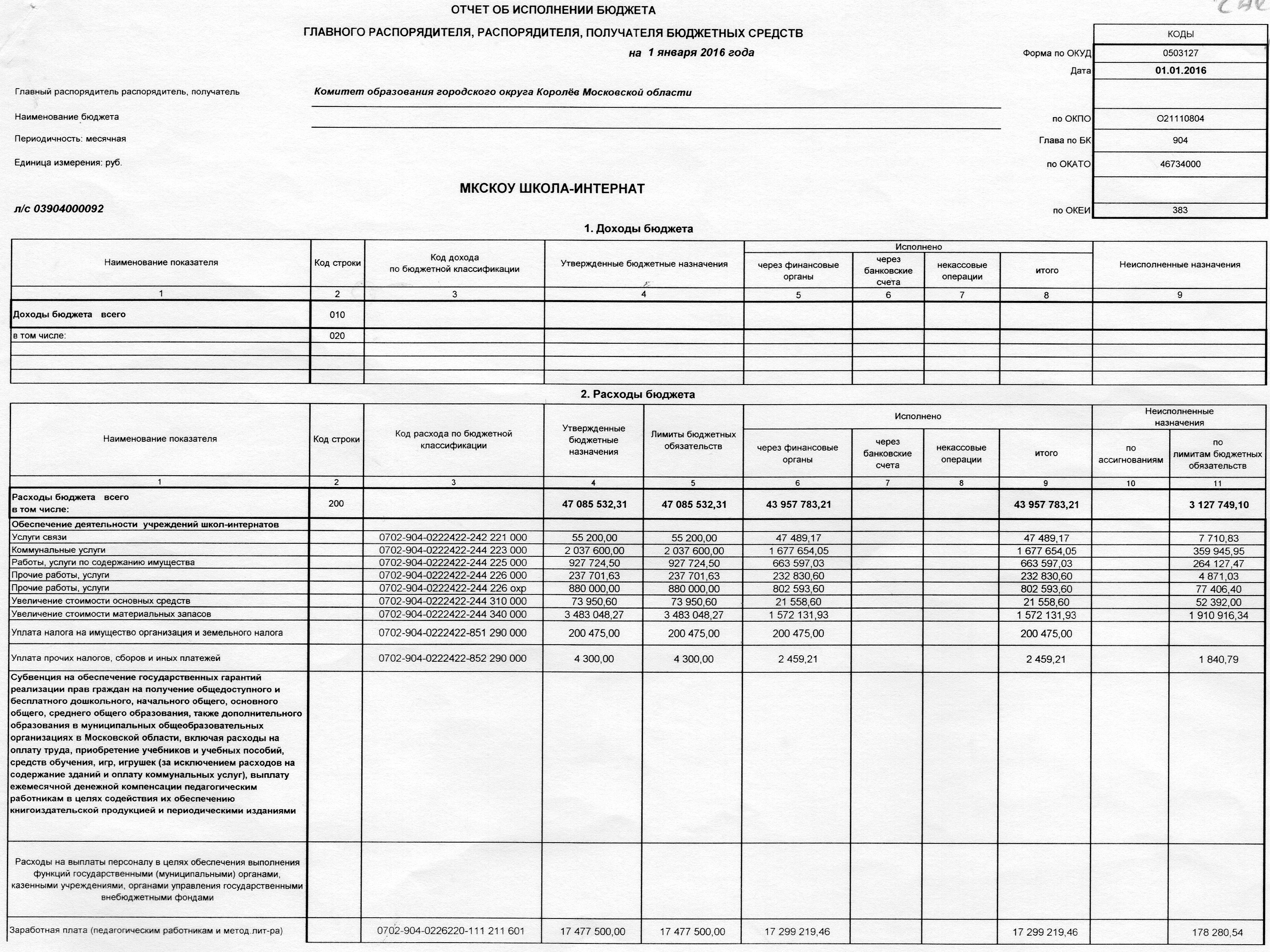 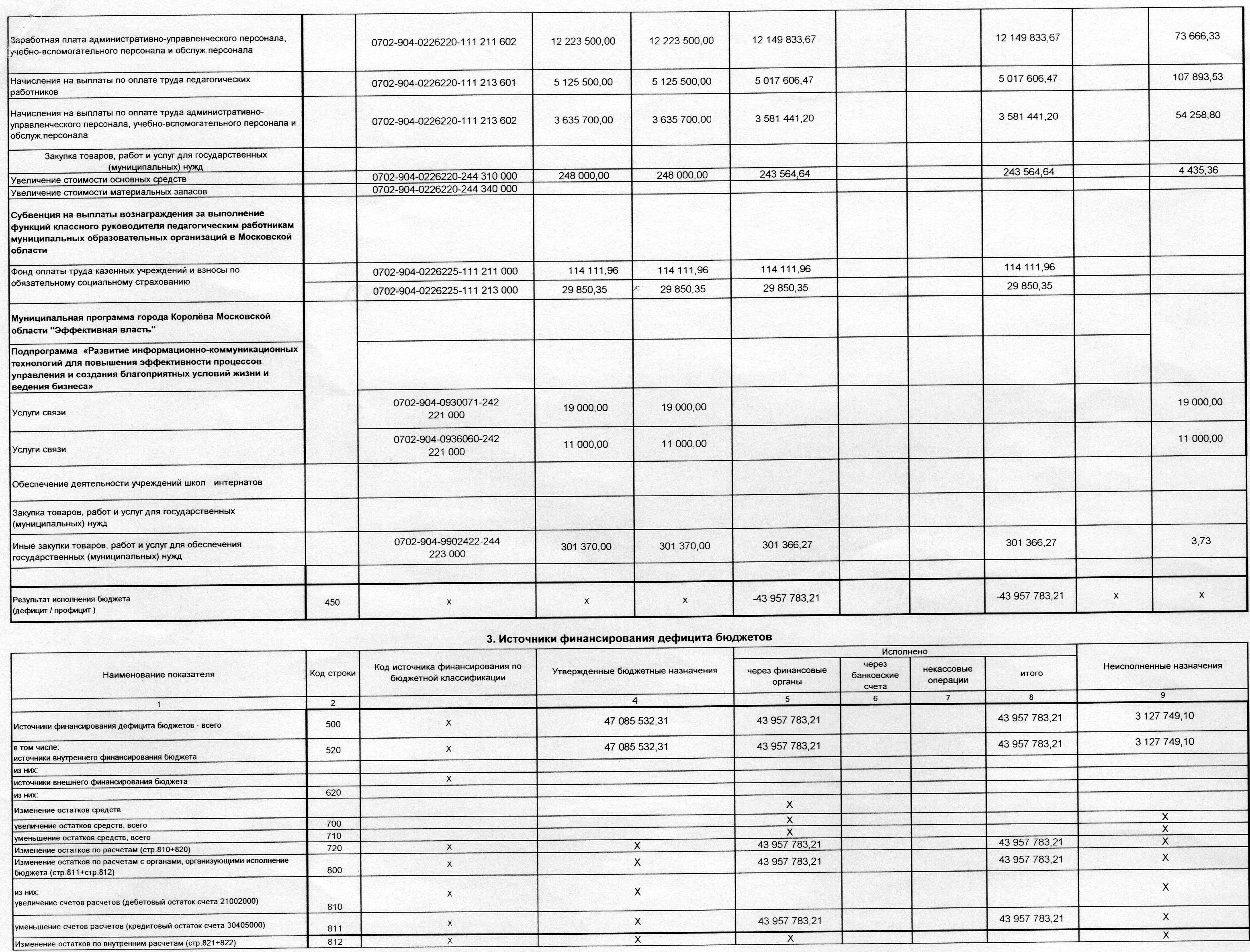 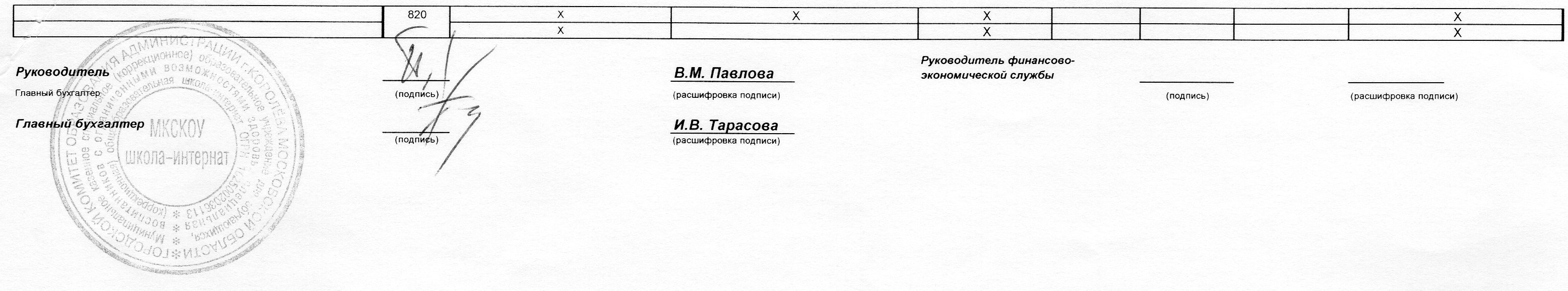 VII. РЕШЕНИЯ, ПРИНЯТЫЕ ПО ИТОГАМ ОБЩЕСТВЕННОГО ОБСУЖДЕНИЯ    Публичный доклад заслушан на общем собрании трудового коллектива, на котором присутствовали работники школы-интерната, родители, представители органов самоуправления, общественность. VIII.  ЗАКЛЮЧЕНИЕ. ПЕРСПЕКТИВЫ И ПЛАНЫ РАЗВИТИЯ.Деятельность педагогического коллектива школы-интерната в 2015-2016 учебном году может быть определена как реализация системы педагогического взаимодействия с детьми с нарушением интеллекта, направленного на формирование жизненных компетенций, системных академических знаний, учебных и трудовых умений. В качестве целевого ориентира коллективом рассматривались апробация и введение федерального образовательного стандарта начального общего образования обучающихся с расстройствами аутистического спектра и ФГОС обучающихся с интеллектуальными нарушениями. В течение года коллектив осваивал новые целевые ориентиры и содержательное наполнение образования школьников в связи с апробацией ФГОС обучающихся с ОВЗ. Школой проводился практико-ориентированный анализ структуры и содержания ФГОС и АООП обучающихся с ОВЗ (в т.ч. с РАС), выявление и трансляция проблемных звеньев, сильных сторон, перспектив и рисков в процессе апробации ФГОС обучающихся с ОВЗ.Задачи реализации программы развития школы - интерната.Обновление содержания образования Создание единой коррекционно-развивающей среды, способствующей интеллектуальному, духовному, нравственному, физическому развитию и социализации ребёнка с ограниченными возможностями здоровья.В 2015-2016 учебном году  была организована работа по изучению следующих вопросов: ФГОС для обучающихся с умственной отсталостью; АООП для обучающихся с умственной отсталостью; Стратегия развития воспитания в Российской Федерации; планируемые результаты освоения обучающимися с умственной отсталостью (интеллектуальными нарушениями) АООП образования; система оценки достижения планируемых результатов освоения АООП образования; методическое обеспечение инклюзивного образования: возможности и ограничения современных учебников и учебных пособий.Обеспечение качественного, эффективного и доступного образования. Мониторинг оценки результативности качества образования и воспитания.Оптимизация воспитательной работы:организация социально-психологической реабилитации воспитанников с ограниченными возможностями здоровья;формирование у воспитанников способности работать самостоятельно как при выполнении учебного задания, так и общественных поручений; выход на модель выпускника;Воспитание выпускников востребованных, конкурентоспособных в современном обществе.Кадровое обеспечение программы через формирование творчески работающего      стабильного педагогического коллектива:учёба начинающих и молодых педагогов «Школа дефектологических знаний»; освоение новых технологий в учебно-воспитательном процессе; непрерывное повышение профессиональной компетентности педагогов; обеспечение оптимальной нагрузки учителей и воспитателей с учётом их профессиональной подготовки;моральное и материальное поощрение сотрудников;обобщение опыта работы педагогов на школьном и муниципальном уровнях; увеличение финансирования через бюджетное поступление, обеспечение выполнения сметы расходов школы-интерната;6.Укрепление здоровья учащихся и приобщение их к здоровому образу жизни.    В итоге: создана комфортная образовательная среда, благоприятствующая максимальной коррекции недостатков в развитии обучающихся. Педагоги школы-интерната используют технологии, направленные на развитие личностных качеств учащихся, их самостоятельности, способности к самореализации. Ведётся огромная работа по социализации воспитанников школы-интерната, подготовке их к самостоятельной жизни.      Реализация гуманистических принципов, заложенных в основу учебно-воспитательного процесса, содействовала эффективному решению образовательных и воспитательных задач. Благодаря слаженной деятельности педагогического коллектива достигнуты стабильные показатели обученности и воспитанности обучающихся: на протяжении всего отчётного периода повысилась успеваемость и качество обученности учащихся; средний балл по школе превышает 4,0. Учащиеся выпускных классов успешно проходят итоговую аттестацию, определяются с выбором дальнейшего жизненного пути.     Выпускник Школы-интерната представляет собой свободную, творчески развитую, адаптированную к современным социальным условиям личность, ориентированную на успех, готовую к самостоятельной жизни, определившуюся с выбором профессии, т.е. соответствует образу, который был запрограммирован коллективом 5 лет назад. Проделана большая работа по укреплению материально-технической базы учреждения. Обновлена нормативно-правовая база: утверждена новая редакция устава, оформлена лицензия на медицинскую деятельность. Декларация пожарной безопасности, должностные инструкции педагогов и другие локальные акты, приведены в соответствие с действующим законодательством.      Активизировались процессы информатизации образовательного пространства школы. Возросла ИКТ-компетентность педагогов. Учреждение подключено к сети Интернет. Создан школьный сайт, материалы которого постоянно обновляются.       Проанализировав реализацию плана работы школы, учебного плана, работу школьных методических объединений управляющим и педагогическим советом школы намечены:Основные направления развития в ближайшей перспективеПерспективы развития:создание условий по введению ФГОС образования обучающихся с умственной отсталостью (интеллектуальными нарушениями);обеспечить рост качественного уровня подготовки обучающихся, достижения ими обязательного уровня образования в соответствии с требованиями ФГОС для обучающихся с умственной отсталостью (интеллектуальными нарушениями);продолжение работы по созданию и улучшению безопасных условий образовательного процесса;повышение уровня эффективности воспитательной системы, направленной на снижение количества правонарушений и преступлений;освоение и внедрение современных образовательных технологий; развитие материально-технической базы;развитие общественного участия в управлении;создание условий для получения дефектологического образования для вновь поступивших педагогов.Повышение квалификации в рамках накопительной системы.Совершенствование системы мер поощрения педагогов за высокий уровень качества образования обучающихся;Увеличение объемов привлеченных в систему образования внебюджетных средств;Совершенствование воспитательной работы с обучающимися, воспитанниками на основе принципа единства образовательной и воспитательной среды;Совершенствование форм сотрудничества с другими организациями, расширение связей;Продолжать создание базы ресурсного обеспечения по предметам;Методическому совету школы разработать систему индивидуально-ориентированного планирования работы с обучающимися.Оснащение педагогов автоматизированными рабочими местами.Разработка учебно-методического комплекта для учащихся с тяжелой и умеренной степенью умственной отсталости, сложным множественным дефектом;Расширение социальных связей и партнерских отношений.Использовать систему стимулирования творчески работающихучителей, которые своей системой работы поддерживают постоянный познавательный интерес к обучению.Активизировать   работу органов общественного соуправления.Совершенствовать деятельность методической службы как средства повышения профессиональной компетенции педагогов в развитииучебных умений и навыков, учащихся с целью повышения познавательной активности и качества образования. Задачи по обеспечению материально-технического развития школы-интернатаКосметический ремонт учебных и спальных комнат. Приобретение новой мебели.Продолжение работы по переоснащению учебных кабинетов специальной звукоусиливающей аппаратурой, видео- и аудиосредствами, их программным обеспечением.Обновление фонда библиотеки.Приобретение современного дидактического материала для работы с детьми.Обновление материальной базы для уроков ритмики, ЛФК, физкультуры, швейной мастерской.Ф.И.О.ДолжностьКв. категорияПед.стаж работыВ дан. должностиОбразованиеПавлова Вера МихайловнаДиректор школы Высшая 4418ВысшееУчитель историиТрифонова Екатерина ВикторовнаЗаместитель директора по УРПервая189ВысшееУчитель русского языка и литературыКвятковская Елена НиколаевнаЗаместитель директора по ВРПервая265ВысшееУчитель  - логопедАвдонкин Сергей ВикторовичЗаместитель директора по безопасностиПервая 368ВысшееЕловская Светлана АлексеевнаЗаместитель директора по АХЧ12Средне – специальное Образовательные областиУчебные предметыУчебные предметыКоличество часов в неделюКоличество часов в неделюКоличество часов в неделюКоличество часов в неделюКоличество часов в неделюКоличество часов в неделюКоличество часов в неделюКоличество часов в неделюКоличество часов в неделюКоличество часов в неделюКоличество часов в неделюКоличество часов в неделюКоличество часов в неделюКоличество часов в неделюКоличество часов в неделюКоличество часов в неделюКоличество часов в неделюКоличество часов в неделюИТОГООбразовательные областиУчебные предметыУчебные предметы1 кл2а кл2б кл3а кл3а кл4кл4кл5кл5кл6  кл7а кл7а кл7б кл7б кл8кл8кл9кл9кл1.Язык и речьРусский языкРусский язык333334444444444433391.Язык и речьУстная речьУстная речь2222211-----------91.Язык и речьЧтениеЧтение344444444444444444432.МатематикаМатематикаМатематика444444444444444444443.ОбществоведениеМир истории (пропед)Мир истории (пропед)---------2--------23.ОбществоведениеИстория ОтечестваИстория Отечества----------2222222283.ОбществоведениеЭтикаЭтика----------1111111143.ОбществоведениеГеографияГеография---------222222222104.ЕстествознаниеЖивой мирЖивой мир122222222---------114.ЕстествознаниеПриродоведениеПриродоведение---------2--------24.ЕстествознаниеЕстествознаниеЕстествознание----------2222222285.ИскусствоИЗОИЗО1111111111--------75.ИскусствоМузыка и пениеМузыка и пение2222222222--------146.ТехнологииЗанимательный трудЗанимательный труд2222222-----------106.ТехнологииДомоводствоДомоводство-------22222222222126.ТехнологииПрофильный трудПрофильный труд-------665888810101111487.ФизкультураФизкультураФизкультура222222222222222222228.Обеспечение безопасной жизнедеятельностиОБЖОБЖ1111111 - ----------5Итого: Обязательная нагрузка учащихсяОбязательная нагрузка учащихся212323232323232727303131313133333333298 Школьный компонент Школьный компонент Школьный компонент Школьный компонент Школьный компонент Школьный компонент Школьный компонент Школьный компонент Школьный компонент Школьный компонент Школьный компонент Школьный компонент Школьный компонент Школьный компонент Школьный компонент Школьный компонент Школьный компонент Школьный компонент Школьный компонент Школьный компонент Школьный компонент Школьный компонентКоррекционные технологииКоррекционные технологииЛФК11111111---------55Ритмика11111111---------55Логопедическая коррекция3333333322-------1919Игра, игротерапия11111111---------55Психологический практикум----------222222288Факультативы--------2222222221212Максимальная нагрузка учащихся2729292929292929313435353537373737352352Труд. практика (в днях)-----610101012121212--Образовательные областиКоличество часов в неделюКоличество часов в неделюКоличество часов в неделюКоличество часов в неделюКоличество часов в неделюКоличество часов в неделюКоличество часов в неделюКоличество часов в неделюКоличество часов в неделюИТОГООбразовательные области1кл2 кл3 кл4 кл5 кл6 кл7 кл8 кл9 кл.ИТОГО1. Общеобразовательные курсыРазвитие речи и окружающий мир--2---2--41. Общеобразовательные курсыАльтернативное чтение--4---2--61. Общеобразовательные курсыГрафика и письмо--3---3--61. Общеобразовательные курсыМатематические представления и конструирование--3---3--61. Общеобразовательные курсыМузыка и движение--1---1--21. Общеобразовательные курсыЗдоровье и основы безопасности жизнедеятельности--1---1--21. Общеобразовательные курсыСоциально – бытовая ориентировка--1---2--31. Общеобразовательные курсыРучной труд--2---10--121. Общеобразовательные курсыАдаптивная физкультура--3---3--61. Общеобразовательные курсыОбязательные занятия по выбору--3---3--6Итого: Обязательная нагрузка учащихся--23---30--533. Коррекционно – развивающая областьЛогопедические занятия--2---2--43. Коррекционно – развивающая областьЛФК--2---1--33. Коррекционно – развивающая областьРазвитие психомоторики и сенсорных процессов--2---1--33. Коррекционно – развивающая областьМаксимальная нагрузка учащихся--29---34--63Критерии Начало годаКонец годапространственно – временные представления 11%32(48,6%)условия, которые может удержать ребенок  в процессе деятельности24 (33,7%)50 (78,1%)развитие мелкой моторики, графомоторных навыков19(28,5%)30 (45,4%)сенсорные навыки41 (64,4%)55 (80,3%)представления об окружающем мире35 (55,5%)53 (84,1%)Количество пользователейКоличество пользователейБанк информации (количество литературы)Банк информации (количество литературы)Банк информации (количество литературы)Банк информации (количество литературы)ПедагогиУчащиесяУчебникиПериодические изданияПедагогичес-кая наукаХудожественная литература3414737860198175Всего учащихся1Кл.2аКл.2бКл.3а кл.3бКл.4Кл.5Кл.6Кл.7аКл.7бКл.7вКл.8Кл.9Кл. 1471412121769141410871113              Учебные помещенияКоличествоУчебные классы10Спортивные залы1Музыкальный  зал 1Кабинет психолога1Кабинет логопеда2Кабинет дефектолога1Библиотека 1Кабинет психологической разгрузки1Кабинет обслуживающего труда1Швейные мастерские1Кабинет домоводства1Кабинет эстетики1Учебный годДиректор школыЗам. дир. по безопасностиЗам. директора по УРЗам. директора по ВРУчителя начальных классовУчителя 5-9 классовПсихологЛогопедыВоспитатели Педагоги-организаторСоц. педагогБиблиотекарь2015-20161111610128111№п\пФИО участника, должностьНаименование мероприятияРезультат1.Киреева Л.С.педагог - психологПредседатель жюри Городского конкурса «Психолог года» Г.КоролёвБлагодарность2.Квятковская Е.Н.Городской конкурс «Фестиваль методических идей»Призеры   в номинации «Классный час»3.Киреева Л.С.Педагог - психологГородской конкурс «Фестиваль методических идей»Лауреатв номинации «Программа»2015 – 2016 уч.год2015 – 2016 уч.год2015 – 2016 уч.годподлежитосмотрено%Педиатр119119100%ЛОР119119100%Окулист119119100%Невролог119119100%Хирург-ортопед119119100%Эндокринолог2222100%Гинеколог1010100%2015 – 20162015 – 2016абс. 147100 %1группа--2группа2819%3группа5537%4группа50,03%5группа6040%2015 – 20162015 – 2016абс. 147%Нормальное10471,2с отклонениями от нормы2114,3дефицит массы42,7избыток массы138,9высокий рост21,3низкий рост21,3Патологии2015 -20162015 -2016Патологииабс.%Хирургич. Патология +орт18+11856ЛОР –патология2234Патология зрения5455Патология ЦНС8365Патология орг. дыхания4234Патология ССС1821Патология ЖКТ1516Эндокрин. патология2121Заболевания крови20,1Заболевания кожи84Стоматол. патология6858Гинекологич. патология10,1Новообразования20,1Другие заболевания8063Патология речи33342015-201617970-5--801Общая заболеваемость17970-5--801ОРВИ17970-5--801грипп17970-5--801Пневмония + бронхит17970-5--801ОКИ17970-5--801ВКИ17970-5--801Прочая соматическая заболеваемость17970-5--801Травматизм 17970-5--801учебный год% успеваемости% качества знаний2015/2016 учебный год100%40%КлассПредметУчительКол-во  по спискуКол-во экзаме-нующихсяОценкаОценкаОценка%качестваСОУКлассПредметУчительКол-во  по спискуКол-во экзаме-нующихся«5»«4»«3»%качестваСОУ     9классОбслуживающий трудНовикова Н.С.13  чел.12  чел.8 чел.4 чел.-100 %88 %№Кл.Ф.И.О. уч-сяНазвание учрежденияСпециальность19  Бельчиков НикитаГБОУ СП М.о. Профессиональный техникум им. С.П.Королева Мастер отделочных работ29 Задорина Софья  В процессе трудоустройства--39Киреев АлексейГБОУ СП М.о. Профессиональный техникум им. С.П.КоролеваМастер отделочных работ49Козловский АлександрГБОУ СП М.о. Профессиональный техникум им. С.П.КоролеваМастер отделочных работ5.Мирмиков ДмитрийГБОУ СП М.о. Профессиональный техникум им. С.П.КоролеваМастер отделочных работ6.9Пахомов ЮрийГБОУ СП М.о. Профессиональный техникум им. С.П.Королева Мастер отделочных работ7.9Пучкин МихаилГБОУ СП М.о. Профессиональный техникум им. С.П.КоролеваМастер отделочных работ8.9Рожкова СветланаГБОУ СП М.о. Профессиональный техникум им. С.П.Королева Садовник9.9Сидоров КонстантинГБОУ СП М.о. Профессиональный техникум им. С.П.КоролеваМастер отделочных работ10.9Тимошкина АлинаГБОУ СП М.о. Профессиональный техникум им. С.П.КоролеваСадовник11.9Тычинская ТатьянаГБОУ СП М.о. Профессиональный техникум им. С.П.КоролеваСадовник12.9Шапошников НиколайГБОУ СП М.о. Профессиональный техникум им. С.П.КоролеваМастер отделочных работ№Социальный партнерМероприятияРезультат1.  Банк «Альфабанк»Благотворительная помощь.      Обеспечение канцтоварами и развивающими играми учащихся групп дневного пребывания.1.  Банк «Альфабанк»Благотворительная помощь.    Подарки на Новогодние праздники1.  Банк «Альфабанк»Благотворительная помощь  Строительные материалы  для подготовки помещений школы-интерната к новому учебному году. 2.  ООО «Золушка»  Оказание благотворительной помощи.   Обеспечение школы-интерната моющими средствами3.ГБОУ СП М.о. Профессиональный техникум им. С.П.Королев Мероприятия по профессиональной ориентации учащихся  Благодаря проведенной работе учащиеся определились с выбором будущей профессии.4Пожарная часть № 329 Экскурсия в пожарную часть № 329Благодаря экскурсии учащиеся сделали две презентации, которые были отправлены на муниципальный конкурс «Звучит «пожарный» гордо»!5Щелковская воинская частьОбщешкольное мероприятие «А ну-ка мальчики!», посвященное Дню защитника Отечества. Воспитание нравственно-патриотических ценностей у учащихся. 